Правительство предоставит субсидии на закупку электробусов и объектов зарядной инфраструктуры для них Госпрограмма "Развитие транспортной системы" дополнена новым приложением, устанавливающим цели, условия и порядок предоставления субсидий субъектам РФ на следующие цели: предоставление капитального гранта в соответствии с условиями и сроками, предусмотренными концессионным соглашением; предоставление субсидий из бюджета субъекта РФ местным бюджетам в целях софинансирования расходных обязательств по предоставлению капитального гранта в соответствии с условиями и сроками, предусмотренными концессионным соглашением; на закупку техники и зарядной инфраструктуры или предоставление субсидий местным бюджетам в целях софинансирования расходных обязательств по закупке техники и зарядной инфраструктуры в 2023 году. Порядок отбора субъектов РФ, форма и сроки направления заявки на предоставление субсидии, перечень документов, прилагаемых к заявке, а также форма заключения о соответствии субъекта РФ установленным критериям, утверждаются Минтрансом. . 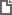 Постановление Правительства РФ от 16.01.2023 N 26
"О внесении изменений в некоторые акты Правительства Российской Федерации и признании утратившими силу отдельных положений постановления Правительства Российской Федерации от 16 декабря 2021 г. N 2316" 